基本信息基本信息 更新时间：2024-04-07 14:55  更新时间：2024-04-07 14:55  更新时间：2024-04-07 14:55  更新时间：2024-04-07 14:55 姓    名姓    名郭浩杰郭浩杰年    龄34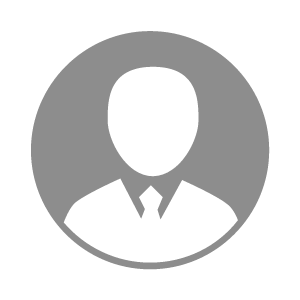 电    话电    话下载后可见下载后可见毕业院校西北农林科技大学邮    箱邮    箱下载后可见下载后可见学    历硕士住    址住    址咸阳咸阳期望月薪面议求职意向求职意向养猪技术员养猪技术员养猪技术员养猪技术员期望地区期望地区陕西省/西安市陕西省/西安市陕西省/西安市陕西省/西安市教育经历教育经历就读学校：西北农林科技大学 就读学校：西北农林科技大学 就读学校：西北农林科技大学 就读学校：西北农林科技大学 就读学校：西北农林科技大学 就读学校：西北农林科技大学 就读学校：西北农林科技大学 工作经历工作经历工作单位：金新农武汉天种畜牧有限公司 工作单位：金新农武汉天种畜牧有限公司 工作单位：金新农武汉天种畜牧有限公司 工作单位：金新农武汉天种畜牧有限公司 工作单位：金新农武汉天种畜牧有限公司 工作单位：金新农武汉天种畜牧有限公司 工作单位：金新农武汉天种畜牧有限公司 自我评价自我评价暂无暂无暂无暂无暂无暂无暂无其他特长其他特长